MES EXPERIENCES DE RETRAITE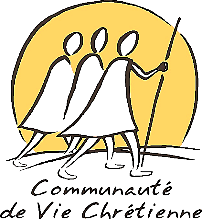 Visée : Relire les temps qui m'ont permis de mieux cheminer dans une plus grande proximité avec le Christ.Remarque :Cette proposition s’adresse essentiellement aux membres de la CVX qui n’ont pas l’habitude de vivre des retraites selon les exercices. Elle pourra être complétée par la proposition  « Se laisser former par le Christ dans l’expérience des exercices » (accessible sur la page Des idées pour nos réunions).Textes pour la prière : Osée 2, 16-25 : « je vais l’entraîner jusqu’au désert, et je lui parlerai cœur à cœur. »Psaume 62 (63) : « Dieu, tu es mon Dieu, je te cherche dès l'aube »Marc 6, 30-32 : « Venez à l’écart dans un endroit désert, et reposez-vous un peu. »Pour préparer mon partage :Je relis dans mon histoire, mon expérience de temps forts de mise à l'écart (recollections, haltes spirituelles, retraites selon les Exercices...).Je repère les mouvements intérieurs qui m'ont habité dans ces temps-là. Quels fruits en ai-je tirés ?Si j'ai expérimenté une retraite selon les Exercices Spirituels de St Ignace, qu'est-ce que cela m'a apporté comme aide concrète sur mon chemin spirituel quotidien ?Si je n'en ai pas encore fait l'expérience, quels sont mes freins ? Qu'est-ce qui pourrait m'aider à faire le pas ? Comment résonne en moi la Parole de Jésus : " Venez vous-mêmes à l'écart dans un lieu désert et reposez-vous un peu" ?> Suite à cette relecture, je choisis ce que je souhaite partager en communauté locale.Pour aller plus loin :« La pédagogie des Exercices Spirituels » de Dominique Salin s.j. p. 39 - Christus N°230 HS – La pédagogie Ignacienne - 2014.1° Annotation dans le livret des Exercices Spirituels d'Ignace de LoyolaFiche à l’attention des Communautés Locales – Révision 2016